Version du 09.12.2022La Villa Freundler, un lieu pour la vie de quartier La Villa contribue au bien vivre ensemble dans le quartier. Elle ouvre à la découverte, l’expérimentation. C’est un tremplin sur une année pour tester une activité et la développer ensuite ailleurs sur la durée.Les temps ouverts à tous, pour la vie de quartier, ont priorité sur les événements privés.Une réservation pour une fête privée ou des cours payants ne peut être demandée par les habitant.es du quartier que deux mois avant la date souhaitée. La vie du quartier est priorisée. Des habitant.es hors quartier pourront demander la Villa pour une fête privée seulement un mois à l’avance. Les activités et les cours sont au prix le plus accessible possible.L’usage est gratuit pour qui offre une contrepartie pour la vie de quartier. Vous financez une visite guidée qui vous initie à l’usage de la maison.Vous financez un contrôle qui facilite le bien vivre en commun. Il est effectué après chaque usage ponctuel, et de manière aléatoire pour une occupation régulière. Visites et contrôles financent des petits boulots dans le quartier.  Comment faire ? 1. Vous vérifiez sur l’agenda en ligne la disponibilité de la Villa : http://mqplainpalais.ch/proposez/ 2.Vous préremplissez la page suivante 3. Vous passez à la maison de quartier, 1 rue de la Tour, sur un temps d’accueil*, pour…- réserver et convenir d’une contrepartie, ou payer 80.- ou 120.- francs (120.- si la réservation dépasse 5 h)- laisser une caution de 120.- - payer la visite initiale de 25.-- payer le contrôle de 15.- - présenter une copie de votre assurance RC- recevoir la clé une semaine au maximum avant l’événement - recevoir une liste à cocher qui récapitule ce à quoi il faut penser avant de quitter la Villa- signer les pages 2 et 3 de ce contrat 4. Vous serez informé d’un temps de visite pour un usage autonome de la Villa 5.A partir du lendemain de votre (dernière) occupation, vous repassez à la maison de quartier pour - rapporter la clé-. Récupérer la caution de 120.- si le contrôle n’a pas alerté d’un problème (dommage, saleté, désordre, denrées ou détritus laissés, porte ou fenêtre laissée ouverte, …)*Horaires d’accueil de la maison de quartier Mardi de 14 à 18hMercredi de 9h à 12hJeudi de 16h à 19hVendredi de 16h à 22hSamedi de 15h à 19h de novembre à mars (sauf le 1er samedi, à la Villa)A REMPLIR AVANTpuis à finaliser à la maison de quartier pour établir le contratVos coordonnéesNom et prénom :	Teléphone personnel :  Adresse :	Teléphone  mobile :Adresse email : 	Site éventuel : Nom de votre organisation (s’il y a lieu) :Le nom de votre projet : Quelques mots qui le racontent : Locaux souhaités :Grande salle : □ oui / □ non               Petite salle : □ oui / □ non            Cuisine : □ oui / □ nonProjet d’utiliser l’espace extérieur du parc :  □ oui / □ nonAttention, si vous utilisez le parc, qui est public, d’une manière qui réduit momentanément son usage pour d’autres, vous devrez demander une autorisation, 30 jours avant votre évènement, sur le portail e-démarches (https://www.geneve.ch/fr/demarches/manifestation) Type d’activité□ activité régulière                              □ activité ponctuelle                              □ activité ouverte et offerte 		  □ cours payant(s)	□ fête privée Pour information, dans une volonté d’accessibilité à chacun.e, voici le prix maximum que vous pouvez demander pour votre activité aux participant.e.s :  20.- pour 1 h, 25.- pour 1h30, 30.- pour 2h, 40.- pour 3h, 50.- pour 4h, 70.- pour une journée Votre choix entre offrir une contrepartie ou payer la location□ Je propose d’offrir pour le quartier la contrepartie suivante : □ je choisis de payer la location à hauteur de	□ 80.- pour un usage de moins de 5 heures, installation et rangements compris	□ 120.- pour un usage de plus de 5 heures, installation et rangements comprisOrganisation pratique□ Je m’engage à suivre la visite guidée de la Villa   ou   □ J’ai déjà suivi la visite guidée de la Villa □ Si le contrôle montre un usage inadéquat de la Villa, je payerai les dégâts, suivrai une nouvelle visite et financerai un nouveau contrôle□ Je ramènerai la clé no_____à la maison de quartier le : ______________________Genève le 						Signature (vous signez en venant chercher la clé à la maison de quartier)A LIRE ET SIGNERRègles d’entretien de la VillaA l’arrivée et pendant l’activitéDes modes d’emploi (frigo, vaisselle,…) sont sur place et en ligne http://mqplainpalais.ch/proposez/Si vous trouvez le lieu sale, ouvert ou détérioré, prenez simplement une photo pour l’envoyer à  villadespossibles@gmail.com  Soyez personnellement présent.e durant toute la durée de votre location ou nommez un.e remplaçant.e Ne rien fixer dans les murs et les boiseries.Respecter et faire respecter la Villa comme un espace sans fuméePartager l'espace extérieur : le parc autour de la Villa est public.Veiller au calme des voisins. Arrêter la musique et cesser tout bruit après 22hRespecter la loi (pas de vente d’alcool aux moins de 16 ans, d’alcool distillé aux moins de 18 ans)Appliquer les mesures sanitaires en vigueurLa maison de quartier décline toute responsabilité en cas d'accidents, vols, dégâts d'objets et de matériel propriété de la maison de quartier, de tiers, ou d'objets personnels déposés dans la VillaEn partantQuitter les locaux nettoyés à l'heure fixée pour laisser place au contrôle et aux suivant.es Rendre les locaux et le matériel mis à disposition propres. Si du matériel d’animation est utilisé, le ranger.Vérifier que de la vaisselle ne reste pas dans la véranda ou ailleurs.Vidanger le lave-vaisselle, laver son filtreEmmener nourriture et matériel. Le frigo reste vide. Trier et emmener déchets et poubelles. Remettre toutes les chaises sur les tablesPasser balai ou aspirateur dans toutes les salles, toilettes et couloirs.   Puis passer la serpillère partout, nettoyer les deux toilettes et la cuisine et le couloir. Vérifier que toutes les fenêtres sont bien fermées, celles de la véranda également Fermer les portes. Vérifier que le crochet de la porte de la véranda est bien refermé (en haut et en bas), tout comme celui de la porte d’entrée côté rue de Carouge.Eteindre les lumières (sauf corridor, toilettes et véranda qui sont automatiques)Vérifier du dehors que les portes sont ferméesContrôler et nettoyer le parc autour de la villa si votre activité se déroulait dehors. Après l’activitéLa caution de 120.- vous sera reversée à remise de votre clé, si les locaux et le matériel sont rendus intacts et nettoyés.Vous aurez à payer les heures de ménage si les lieux sont trouvés sales après vous : 60.- sans l’usage de la cuisine, 120.- avec l’usage de la cuisineTout ou partie de la caution (Frs 120.-) sera retenu en cas de : perte des clés, plaintes du voisinage, locaux laissés sales ou non-respect de ces règles Vous aurez à prendre à votre charge la réparation intégrale de tous les dégâts au bâtiment et au mobilier causés par vous ou les participants, et remplacer le matériel cassé ou détérioré. Excepté les cas d'usure normale. En cas de problème, vous aurez à suivre une nouvelle visite d’information coûtant 25.- si vous souhaitez réutiliser les locaux.Le non-respect des lieux ou le refus de s’acquitter de l’amende entraîne l’exclusion de la Villa pour une durée définie.□ J’ai lu et m’engage à respecter les règles d’entretien de la Villa    Signature    MISE A DISPOSITION DE LA VILLA FREUNDLER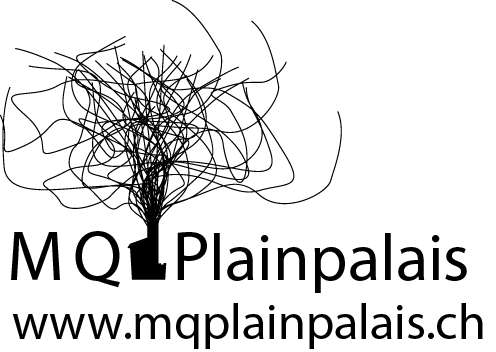 Calendrier et horaire